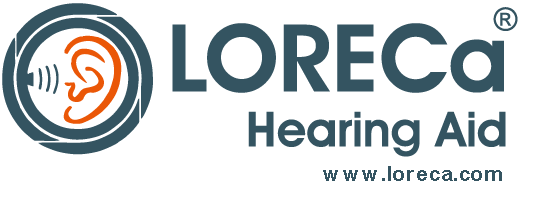 CAHTA BTE PDijital Programlanabilir İşitme Cihazı(BTE-JHD8P)8 adete kadar Dijital Serbest Sinyal İşleme Kanalı 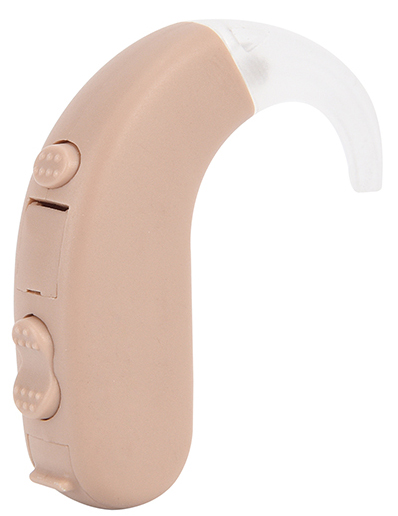 Uyarlanabilir Geri Bildirim İptali Teknolojisi 32 Bantlı Uyarlanabilir Gürültü Azaltma TeknolojisiI-COOL Akıllı Çok Çekirdekli Dijital Sinyal İşlemcisiKazanç Kontrolü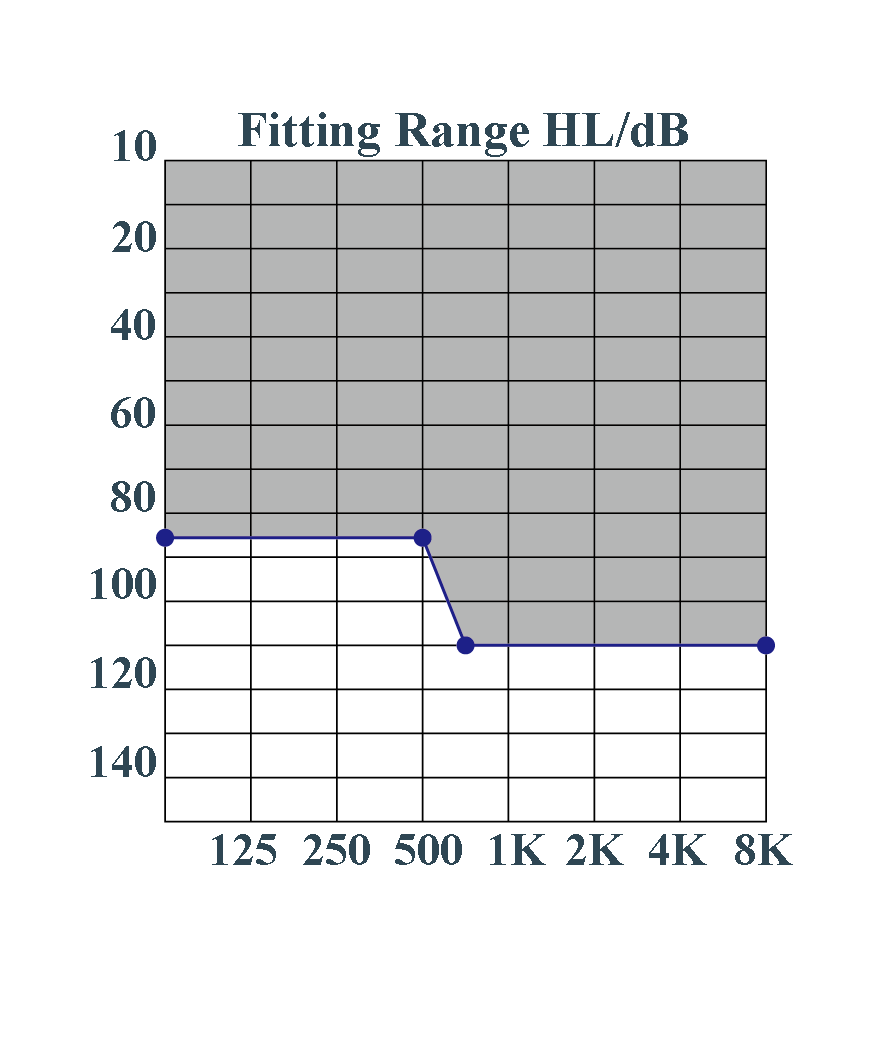 Program Değiştirme DüğmesiOrtam ProgralarıDüşük Pil Uyarı TonuAyarlanabilir Uyarı TonuGüç gecikme Dahili Odyometre Sistemi2 Mikrofonlu Yön UyarlamaGüç KontrolüMaksimum Güç Çıkış YönetimiPil Ölçüsü: 13Komple Dijital ProgramlanabilirSes KontrolüTon KontrolüTelecoil (Opsiyonel)Automatic T/M Switch (Opsiyonel)Özellikler ve İşlevlerSinyal işleme kanal sayısı	   	 8Bant sayısı		32Uyarlanabilir Geri Bildirim İptali Teknolojisi	             ●	I-COOL Akıllı Çok Çekirdekli Dijital Sinyal İşlemcisis	             ●Kazanç Kontrolü		●Telecoil 	            ○Automatic T/M Switch 	             ○    Ortam Programları		   4Düşük Pil Uyarı Tonu		●Ayarlanabilir Uyarı Tonu		●Güç Gecikme							●Dahili Odyometre Sistemi		●İki Mikrofonlu Yön Uyarlama		●Güç Kontrolü		●Maksimum Güç Çıkış Yönetimi		●Ses Kontrolü		●Ton Kontrolü		●Program Değiştirme Butonu		●Pil	                     13Mikrofon ve Telecoil Kaplama İşleme Teknolojisi		  -ERAC İçerik Analiz Tabanlı WDRC Teknolojisi 	                       -Otomatik Güç Kazanç		  -Sabit Yönlü Konuşma Geliştirme Teknolojisi	                       -Pediatrik, FM Sistemi 		  -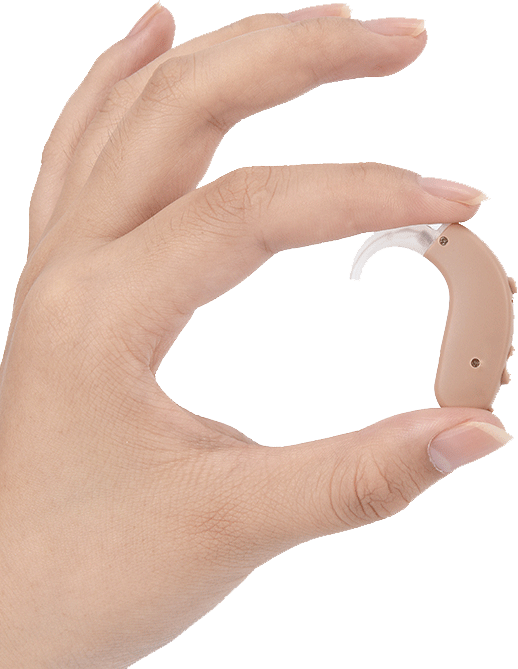 ● Mevcut   ○ Opsiyonel	     -  Mevcut değilTeknik VeriUyum Aralığı		    110dBMaksimum OSPL90(dB SPL) 		 128±3dBHFA OSPL90(Db SPL) 	              120±3dBMaksimum Kazanç (dB)	                57±4dBHFA Tam Kazanç (dB) 		   48±4dBEQ Giriş Gürültüsü(dB) 	     	      ≤28Dahili Odyometre		        ●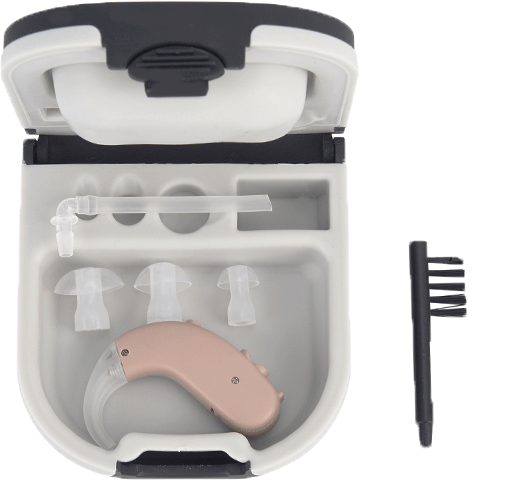 UYARIKüçük parçalar boğulma tehlikesi içerir. Bu cihaz, bebeklerin, küçük çocukların ve zihinsel yetersizliği olan kişilerin kullanması için tasarlanmamıştır.ÖZEL NOTBu belgedeki bilgiler, her zaman bireysel durumlarda bulunmaları gerekmeyen ve önceden haber vermeksizin değiştirilebilir tabi olan teknik seçeneklerin genel açıklamalarını içerir. Bu nedenle gerekli özellikler ilgili sözleşmenin yapıldığı tarihte tekrar belirtilmelidir.